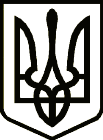 УКРАЇНАСРІБНЯНСЬКА СЕЛИЩНА РАДАРІШЕННЯ(шістнадцята сесія восьмого скликання)21 липня  2022 року     								смт СрібнеПро зміну назви «Дитяча  музичнашкола Срібнянської селищноїради Чернігівської області» тазатвердження Статуту в новій редакціїВідповідно до ст.17, п. 30 ч. 1 ст. 26, п.1 ст.59  Закону України «Про місцеве самоврядування в Україні», абзацу восьмого частини другої статті 21 Закону України «Про освіту», частини третьої статті 13 Закону України «Про позашкільну освіту», Закону України «Про культуру», Закону  України  «Про державну реєстрацію юридичних осіб, фізичних осіб – підприємців та громадських формувань», наказу Міністерства культури України № 686 від 09.08.2018 «Про затвердження Положення про мистецьку школу», селищна рада вирішила:1. Змінити  назву юридичної особи з «Дитяча  музична школа Срібнянської селищної ради Чернігівської області» на комунальний заклад спеціалізованої мистецької освіти «Музична  школа Срібнянської селищної ради».2. Затвердити Статут комунального закладу спеціалізованої мистецької освіти «Музична  школа Срібнянської селищної ради»  в новій редакції, що додається.3. Директору комунального закладу спеціалізованої мистецької освіти «Музична  школа Срібнянської селищної ради»  Надії ЮЛЮКОВИЧ  забезпечити проведення державної реєстрації змін відповідно до вимог чинного законодавства.         4. Контроль за виконанням рішення покласти на постійні комісії селищної ради з питань регламенту, депутатської етики, законності та правопорядку і з питань сім’ї та молоді, гуманітарних питань та соціального захисту населення.Селищний голова                                                                Олена ПАНЧЕНКО